令和5年6月吉日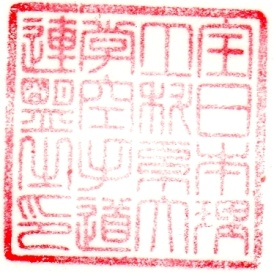 各　位	全日本理工科系学生空手道連盟　　理事長　　橋本　義清事　務　局　長　　谷岡　　叶大会実行委員長　　加藤善次郎全日本理工科系学生空手道選手権大会企業広告および求人広告掲載依頼について謹啓夏至の候、貴社におかれましては益々ご清栄のこととお慶び申し上げます。平素は当連盟に多大なるご指導、ご鞭撻を賜わり、厚くお礼申し上げます。さて、来る令和5年10月1日（日）に「第36回全日本理工科系学生空手道選手権大会」を開催するにあたり、ただいま大会プログラムの発行準備をしております。つきましてはここに貴社の企業広告、求人広告を掲載して頂きたくお願い申し上げます。コロナが収束してもまだまだ経済状況が厳しい折とは存じますが、下記内容をご理解の上何卒ご協力の程、宜しくお願い申し上げます謹言記大きさと広告費全ページ　　（縦　24.0cm×横　18.0cm）　　　￥50,000１／２　　　（縦　12.0cm×横　18.0cm）　　　￥30,000１／３　　　（縦　 8.0cm×横　18.0cm）　　　￥20,000１／４　　　（縦　 6.0cm×横　18.0cm）　　　￥15,000１／５　　　（縦　 5.0cm×横　18.0cm）　　　￥10,000※広告原稿はExcel、Word、PDF　ファイルにてお願致します。広告に関するお問い合わせ、ご連絡　全日本理工科系学生空手道連盟　　事務局長　谷 岡　 叶携帯：　050-3137-3701E-mail：　KanoTanioka@smcon.co.jp以上祝 第36回全日本理工科系学生空手道選手権大会1/5　(5.0cm)1/4　(6.0cm)　　　　　　　　　　　　　　　　1/3　(8.0cm)　　　　　　　　　　　　1/2　(12.0cm)　　　　　　　　全　(24.0cm)幅　18.0cm